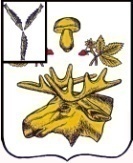 СОБРАНИЕБАЗАРНО-КАРАБУЛАКСКОГО МУНИЦИПАЛЬНОГО РАЙОНА САРАТОВСКОЙ ОБЛАСТИРЕШЕНИЕ     « 30 » августа  2022 года						                                      № 270       Руководствуясь Земельным кодексом РФ от 25.10.2001г. № 136-ФЗ, в соответствии ст. 10  Федерального закона от 13.07.2015г. № 218-ФЗ « О государственной регистрации недвижимости»,  Федеральным законом от 23.06.2014г № 171-ФЗ «О внесении изменений в Земельный кодекс РФ и отдельные законодательные акты РФ», Приказом Федеральной службы государственной регистрации, кадастра и картографии от 10 ноября 2020 года N П/0412 «Об утверждении классификатора видов разрешенного использования земельных участков» (с изменениями на 23 июня 2022 года), заключения «О результатах внесения изменений в правила землепользования и застройки территории поселений Максимовского МО Базарно-Карабулакского муниципального района Саратовской области» от 06.06.2022 года, руководствуясь Уставом Базарно-Карабулакского муниципального района, Собрание Базарно-Карабулакского муниципального района РЕШИЛО:    1. Внести в приложение решения Собрания Базарно-Карабулакского муниципального района Саратовской области от 26.12.2016 года № 40 «Об утверждении Правил землепользования и застройки территории Максимовского муниципального образования Базарно-Карабулакского муниципального  района Саратовской области» в статью  38 «Градостроительные регламенты» следующие дополнения и изменения:1.1.  Основные виды разрешенного использования объектов капитального строительства и земельных участков зоны – «СХ-1. Зона сельскохозяйственных угодий» дополнить новым видом разрешенного использования: «Сенокошение»;1.2. Внести изменения в Карту градостроительного (функционального) зонирования села Сухой Карабулак, Базарно-Карабулакского муниципального района Саратовской области (М 1:5000), согласно приложению № 1 к настоящему Решению:- изменение градостроительного зонирования территорий в границах земельного участка с кадастровым номером: 64:04:190101:1849, расположенного по адресу: Саратовская область, Базарно-Карабулакский район, ул. Дорожная, южнее д. 7 «Г», с зоны Ж-1 «Малоэтажная жилая застройка» в зону ОД-1 «Центральная зона делового, общественного  и коммерческого назначения»;2. Контроль  исполнения  настоящего решения возложить на секретаря Собрания Базарно-Карабулакского муниципального района Н.А. Крупнову.3. Настоящее решение вступает в силу со дня его официального  опубликования на официальном сайте администрации Базарно-Карабулакского муниципального района в сети Интернет https://admbk.ru/ Председатель Собрания                                                                                                             муниципального района                                                                                    Л.П. КомароваГлава муниципального района                                                                        О.А. ЧумбаевО внесении дополнений и изменений в приложение решения Собрания Базарно-Карабулакского муниципального района Саратовской области от 26.12.2016г.  № 40